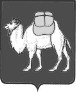 ТЕРРИТОРИАЛЬНАЯ ИЗБИРАТЕЛЬНАЯ КОМИССИЯ  СОСНОВСКОГО РАЙОНАРЕШЕНИЕс. ДолгодеревенскоеО формах избирательного бюллетеня и требованиях к изготовлению избирательных бюллетеней для голосования на дополнительных выборах депутатов Совета депутатов Долгодеревенского сельского поселения по одномандатным избирательным округам №5, 13, 14В соответствии со статьей 63 Федерального закона от 12 июня 2002 года        № 67-ФЗ «Об основных гарантиях избирательных прав и права на участие в референдуме граждан Российской Федерации», с подпунктом 18 части 1 статьи 12 Закона Челябинской области от 26 октября 2006 года № 70-ЗО «Об избирательных комиссиях в Челябинской области», статьей 41 Закона Челябинской области от 29.06.2006 N 36-ЗО «О муниципальных выборах Челябинской области» территориальная   избирательная   комиссия   Сосновского района  РЕШАЕТ:1. Утвердить форму избирательного бюллетеня для голосования на дополнительных выборах депутатов Совета депутатов Долгодеревенского сельского поселения по одномандатным избирательным округам №5, 13, 14 (Приложение № 1).2. Утвердить требования к изготовлению избирательных бюллетеней для голосования дополнительных выборах депутатов Совета депутатов Долгодеревенского сельского поселения по одномандатным избирательным округам №5, 13, 14 (Приложение № 2).3. Разместить настоящее решение в разделе территориальной избирательной комиссии на официальном сайте администрации Сосновского муниципального района в информационно-телекоммуникационной сети «Интернет». 4. Контроль за выполнением настоящего решения возложить на заместителя председателя комиссии А.М. СкоковаПриложение № 1 (форма)УТВЕРЖДЕНАРешением территориальной избирательнойкомиссии Сосновского районаот 03 августа 2021 года № 17/113-5Форма избирательного бюллетеня для голосования на дополнительных выборах депутата Совета депутатов Долгодеревенского сельского поселения по одномандатному избирательному округу №5Форма избирательного бюллетеня для голосования на дополнительных выборах депутата Совета депутатов Долгодеревенского сельского поселения по одномандатному избирательному округу №13Форма избирательного бюллетеня для голосования на дополнительных выборах депутата Совета депутатов Долгодеревенского сельского поселения по одномандатному избирательному округу №14Приложение № 2К Решению территориальной избирательнойкомиссии Сосновского районаот 03 августа 2021 года № 17/113-5Требования к изготовлению избирательных бюллетеней для голосования на дополнительных выборах депутатов Совета депутатов Долгодеревенского сельского поселения по одномандатным избирательным округам №5, 13, 14Избирательные бюллетени для голосования на дополнительных выборах депутатов Совета депутатов Долгодеревенского сельского поселения по одномандатным избирательным округам №5, 13, 14 (далее - избирательные бюллетени) печатаются на офсетной бумаге белого цвета плотностью до 65 г/кв.м. с нанесением на лицевой стороне бюллетеней красной оригинальной сетки.Ширина избирательного бюллетеня – 210±1 мм, длина – 297±1 мм.Текст избирательного бюллетеня размещается только на одной стороне избирательного бюллетеня.Избирательные бюллетени печатаются на русском языке.В избирательных бюллетенях для голосования по одномандатным избирательным округам сведения о кандидатах располагаются друг под другом в алфавитном порядке. Текст избирательного бюллетеня печатается в одну краску черного цвета.В избирательном бюллетене части, отведенные каждому кандидату, разделяются прямой линией. Эти части избирательного бюллетеня должны быть одинаковыми по площади.Информация размещается на уровне середины части избирательного бюллетеня, определенной для каждого кандидата, избирательного объединения.Все квадраты для проставления знаков должны быть одинакового размера и располагаться строго друг под другом.По периметру избирательного бюллетеня на расстоянии  от его краев печатается рамка черного цвета в одну линию.Нумерация избирательных бюллетеней не допускается.На лицевой стороне избирательного бюллетеня в правом верхнем углу предусматривается место для размещения подписей двух членов избирательной комиссии с правом решающего голоса и печати этой комиссии. 03 августа 2021 года                     № 17/113-5Председатель комиссии                         Т.Б. КорниенкоСекретарь комиссии                         И.М. ЩастливаяИЗБИРАТЕЛЬНЫЙ БЮЛЛЕТЕНЬдля голосования на дополнительных выборах депутатовСовета депутатов Долгодеревенского сельского поселения пятого созыва по одномандатному избирательному округу №5 Сосновского муниципального района Челябинской области19 сентября 2021 годаИЗБИРАТЕЛЬНЫЙ БЮЛЛЕТЕНЬдля голосования на дополнительных выборах депутатовСовета депутатов Долгодеревенского сельского поселения пятого созыва по одномандатному избирательному округу №5 Сосновского муниципального района Челябинской области19 сентября 2021 года(Место для размещения подписей двух членов избирательной комиссии с правом решающего голоса и печать избирательной комиссии)(Место для размещения подписей двух членов избирательной комиссии с правом решающего голоса и печать избирательной комиссии)РАЗЪЯСНЕНИЕ ПОРЯДКА ЗАПОЛНЕНИЯ ИЗБИРАТЕЛЬНОГО БЮЛЛЕТЕНЯРАЗЪЯСНЕНИЕ ПОРЯДКА ЗАПОЛНЕНИЯ ИЗБИРАТЕЛЬНОГО БЮЛЛЕТЕНЯРАЗЪЯСНЕНИЕ ПОРЯДКА ЗАПОЛНЕНИЯ ИЗБИРАТЕЛЬНОГО БЮЛЛЕТЕНЯРАЗЪЯСНЕНИЕ ПОРЯДКА ЗАПОЛНЕНИЯ ИЗБИРАТЕЛЬНОГО БЮЛЛЕТЕНЯПоставьте любой знак в пустом квадрате справа от фамилии только одного зарегистрированного кандидата, в пользу которого сделан выбор.Избирательный бюллетень, в котором любой знак (знаки) проставлен (проставлены) более чем в одном квадрате либо не проставлен ни в одном из них, считается недействительным.Избирательный бюллетень, изготовленный неофициально, либо не заверенный подписями двух членов избирательной комиссии с правом решающего голоса и печатью избирательной комиссии, признается бюллетенем неустановленной формы и при подсчете голосов не учитывается.В случае использования прозрачных ящиков для голосования, в целях защиты тайны голосования избирателя, избирательный бюллетень складывается лицевой стороной внутрьПоставьте любой знак в пустом квадрате справа от фамилии только одного зарегистрированного кандидата, в пользу которого сделан выбор.Избирательный бюллетень, в котором любой знак (знаки) проставлен (проставлены) более чем в одном квадрате либо не проставлен ни в одном из них, считается недействительным.Избирательный бюллетень, изготовленный неофициально, либо не заверенный подписями двух членов избирательной комиссии с правом решающего голоса и печатью избирательной комиссии, признается бюллетенем неустановленной формы и при подсчете голосов не учитывается.В случае использования прозрачных ящиков для голосования, в целях защиты тайны голосования избирателя, избирательный бюллетень складывается лицевой стороной внутрьПоставьте любой знак в пустом квадрате справа от фамилии только одного зарегистрированного кандидата, в пользу которого сделан выбор.Избирательный бюллетень, в котором любой знак (знаки) проставлен (проставлены) более чем в одном квадрате либо не проставлен ни в одном из них, считается недействительным.Избирательный бюллетень, изготовленный неофициально, либо не заверенный подписями двух членов избирательной комиссии с правом решающего голоса и печатью избирательной комиссии, признается бюллетенем неустановленной формы и при подсчете голосов не учитывается.В случае использования прозрачных ящиков для голосования, в целях защиты тайны голосования избирателя, избирательный бюллетень складывается лицевой стороной внутрьПоставьте любой знак в пустом квадрате справа от фамилии только одного зарегистрированного кандидата, в пользу которого сделан выбор.Избирательный бюллетень, в котором любой знак (знаки) проставлен (проставлены) более чем в одном квадрате либо не проставлен ни в одном из них, считается недействительным.Избирательный бюллетень, изготовленный неофициально, либо не заверенный подписями двух членов избирательной комиссии с правом решающего голоса и печатью избирательной комиссии, признается бюллетенем неустановленной формы и при подсчете голосов не учитывается.В случае использования прозрачных ящиков для голосования, в целях защиты тайны голосования избирателя, избирательный бюллетень складывается лицевой стороной внутрьФАМИЛИЯ,
имя и отчество
зарегистрированного кандидатаЕсли фамилии, имена и отчества двух и более кандидатов совпадают полностью и при этом кандидат менял фамилию, или имя, или отчество в период избирательной кампании либо в течение года до дня официального опубликования (публикации) решения о назначении выборов, указываются слова "Прежние фамилия, имя, отчество:» и прежние фамилия, имя, отчество кандидата.Год рождения; слова «место жительства» и наименование субъекта Российской Федерации, района, города, иного населенного пункта, где расположено место жительства кандидата; основное место работы или службы, занимаемая должность (в случае отсутствия основного места работы или службы – род занятий); если кандидат является депутатом и осуществляет свои полномочия на непостоянной основе, указываются сведения об этом с указанием наименования соответствующего представительного органа.Если кандидат выдвинут политической партией, указываются слова «выдвинут политической партией» и наименование этой политической партии в именительном падеже. Если кандидат сам выдвинул свою кандидатуру, указывается слово «самовыдвижение».Если кандидат указал на свою принадлежность к политической партии либо иному общественному объединению, указывается наименование данной политической партии, данного общественного объединения в соответствии с пунктом 10 статьи 35 Федерального закона «Об основных гарантиях избирательных прав и права на участие в референдуме граждан Российской Федерации», а также статус кандидата в данной политической партии, данном общественном объединении.Если у зарегистрированного кандидата имелась или имеется судимость, указываются сведения о судимости кандидата.Если фамилии, имена и отчества двух и более кандидатов совпадают полностью и при этом кандидат менял фамилию, или имя, или отчество в период избирательной кампании либо в течение года до дня официального опубликования (публикации) решения о назначении выборов, указываются слова "Прежние фамилия, имя, отчество:» и прежние фамилия, имя, отчество кандидата.Год рождения; слова «место жительства» и наименование субъекта Российской Федерации, района, города, иного населенного пункта, где расположено место жительства кандидата; основное место работы или службы, занимаемая должность (в случае отсутствия основного места работы или службы – род занятий); если кандидат является депутатом и осуществляет свои полномочия на непостоянной основе, указываются сведения об этом с указанием наименования соответствующего представительного органа.Если кандидат выдвинут политической партией, указываются слова «выдвинут политической партией» и наименование этой политической партии в именительном падеже. Если кандидат сам выдвинул свою кандидатуру, указывается слово «самовыдвижение».Если кандидат указал на свою принадлежность к политической партии либо иному общественному объединению, указывается наименование данной политической партии, данного общественного объединения в соответствии с пунктом 10 статьи 35 Федерального закона «Об основных гарантиях избирательных прав и права на участие в референдуме граждан Российской Федерации», а также статус кандидата в данной политической партии, данном общественном объединении.Если у зарегистрированного кандидата имелась или имеется судимость, указываются сведения о судимости кандидата.ИЗБИРАТЕЛЬНЫЙ БЮЛЛЕТЕНЬдля голосования на дополнительных выборах депутатовСовета депутатов Долгодеревенского сельского поселения пятого созыва по одномандатному избирательному округу №13 Сосновского муниципального района Челябинской области19 сентября 2021 годаИЗБИРАТЕЛЬНЫЙ БЮЛЛЕТЕНЬдля голосования на дополнительных выборах депутатовСовета депутатов Долгодеревенского сельского поселения пятого созыва по одномандатному избирательному округу №13 Сосновского муниципального района Челябинской области19 сентября 2021 года(Место для размещения подписей двух членов избирательной комиссии с правом решающего голоса и печать избирательной комиссии)(Место для размещения подписей двух членов избирательной комиссии с правом решающего голоса и печать избирательной комиссии)РАЗЪЯСНЕНИЕ ПОРЯДКА ЗАПОЛНЕНИЯ ИЗБИРАТЕЛЬНОГО БЮЛЛЕТЕНЯРАЗЪЯСНЕНИЕ ПОРЯДКА ЗАПОЛНЕНИЯ ИЗБИРАТЕЛЬНОГО БЮЛЛЕТЕНЯРАЗЪЯСНЕНИЕ ПОРЯДКА ЗАПОЛНЕНИЯ ИЗБИРАТЕЛЬНОГО БЮЛЛЕТЕНЯРАЗЪЯСНЕНИЕ ПОРЯДКА ЗАПОЛНЕНИЯ ИЗБИРАТЕЛЬНОГО БЮЛЛЕТЕНЯПоставьте любой знак в пустом квадрате справа от фамилии только одного зарегистрированного кандидата, в пользу которого сделан выбор.Избирательный бюллетень, в котором любой знак (знаки) проставлен (проставлены) более чем в одном квадрате либо не проставлен ни в одном из них, считается недействительным.Избирательный бюллетень, изготовленный неофициально, либо не заверенный подписями двух членов избирательной комиссии с правом решающего голоса и печатью избирательной комиссии, признается бюллетенем неустановленной формы и при подсчете голосов не учитывается.В случае использования прозрачных ящиков для голосования, в целях защиты тайны голосования избирателя, избирательный бюллетень складывается лицевой стороной внутрьПоставьте любой знак в пустом квадрате справа от фамилии только одного зарегистрированного кандидата, в пользу которого сделан выбор.Избирательный бюллетень, в котором любой знак (знаки) проставлен (проставлены) более чем в одном квадрате либо не проставлен ни в одном из них, считается недействительным.Избирательный бюллетень, изготовленный неофициально, либо не заверенный подписями двух членов избирательной комиссии с правом решающего голоса и печатью избирательной комиссии, признается бюллетенем неустановленной формы и при подсчете голосов не учитывается.В случае использования прозрачных ящиков для голосования, в целях защиты тайны голосования избирателя, избирательный бюллетень складывается лицевой стороной внутрьПоставьте любой знак в пустом квадрате справа от фамилии только одного зарегистрированного кандидата, в пользу которого сделан выбор.Избирательный бюллетень, в котором любой знак (знаки) проставлен (проставлены) более чем в одном квадрате либо не проставлен ни в одном из них, считается недействительным.Избирательный бюллетень, изготовленный неофициально, либо не заверенный подписями двух членов избирательной комиссии с правом решающего голоса и печатью избирательной комиссии, признается бюллетенем неустановленной формы и при подсчете голосов не учитывается.В случае использования прозрачных ящиков для голосования, в целях защиты тайны голосования избирателя, избирательный бюллетень складывается лицевой стороной внутрьПоставьте любой знак в пустом квадрате справа от фамилии только одного зарегистрированного кандидата, в пользу которого сделан выбор.Избирательный бюллетень, в котором любой знак (знаки) проставлен (проставлены) более чем в одном квадрате либо не проставлен ни в одном из них, считается недействительным.Избирательный бюллетень, изготовленный неофициально, либо не заверенный подписями двух членов избирательной комиссии с правом решающего голоса и печатью избирательной комиссии, признается бюллетенем неустановленной формы и при подсчете голосов не учитывается.В случае использования прозрачных ящиков для голосования, в целях защиты тайны голосования избирателя, избирательный бюллетень складывается лицевой стороной внутрьФАМИЛИЯ,
имя и отчество
зарегистрированного кандидатаЕсли фамилии, имена и отчества двух и более кандидатов совпадают полностью и при этом кандидат менял фамилию, или имя, или отчество в период избирательной кампании либо в течение года до дня официального опубликования (публикации) решения о назначении выборов, указываются слова "Прежние фамилия, имя, отчество:» и прежние фамилия, имя, отчество кандидата.Год рождения; слова «место жительства» и наименование субъекта Российской Федерации, района, города, иного населенного пункта, где расположено место жительства кандидата; основное место работы или службы, занимаемая должность (в случае отсутствия основного места работы или службы – род занятий); если кандидат является депутатом и осуществляет свои полномочия на непостоянной основе, указываются сведения об этом с указанием наименования соответствующего представительного органа.Если кандидат выдвинут политической партией, указываются слова «выдвинут политической партией» и наименование этой политической партии в именительном падеже. Если кандидат сам выдвинул свою кандидатуру, указывается слово «самовыдвижение».Если кандидат указал на свою принадлежность к политической партии либо иному общественному объединению, указывается наименование данной политической партии, данного общественного объединения в соответствии с пунктом 10 статьи 35 Федерального закона «Об основных гарантиях избирательных прав и права на участие в референдуме граждан Российской Федерации», а также статус кандидата в данной политической партии, данном общественном объединении.Если у зарегистрированного кандидата имелась или имеется судимость, указываются сведения о судимости кандидата.Если фамилии, имена и отчества двух и более кандидатов совпадают полностью и при этом кандидат менял фамилию, или имя, или отчество в период избирательной кампании либо в течение года до дня официального опубликования (публикации) решения о назначении выборов, указываются слова "Прежние фамилия, имя, отчество:» и прежние фамилия, имя, отчество кандидата.Год рождения; слова «место жительства» и наименование субъекта Российской Федерации, района, города, иного населенного пункта, где расположено место жительства кандидата; основное место работы или службы, занимаемая должность (в случае отсутствия основного места работы или службы – род занятий); если кандидат является депутатом и осуществляет свои полномочия на непостоянной основе, указываются сведения об этом с указанием наименования соответствующего представительного органа.Если кандидат выдвинут политической партией, указываются слова «выдвинут политической партией» и наименование этой политической партии в именительном падеже. Если кандидат сам выдвинул свою кандидатуру, указывается слово «самовыдвижение».Если кандидат указал на свою принадлежность к политической партии либо иному общественному объединению, указывается наименование данной политической партии, данного общественного объединения в соответствии с пунктом 10 статьи 35 Федерального закона «Об основных гарантиях избирательных прав и права на участие в референдуме граждан Российской Федерации», а также статус кандидата в данной политической партии, данном общественном объединении.Если у зарегистрированного кандидата имелась или имеется судимость, указываются сведения о судимости кандидата.ИЗБИРАТЕЛЬНЫЙ БЮЛЛЕТЕНЬдля голосования на дополнительных выборах депутатовСовета депутатов Долгодеревенского сельского поселения пятого созыва по одномандатному избирательному округу №14 Сосновского муниципального района Челябинской области19 сентября 2021 годаИЗБИРАТЕЛЬНЫЙ БЮЛЛЕТЕНЬдля голосования на дополнительных выборах депутатовСовета депутатов Долгодеревенского сельского поселения пятого созыва по одномандатному избирательному округу №14 Сосновского муниципального района Челябинской области19 сентября 2021 года(Место для размещения подписей двух членов избирательной комиссии с правом решающего голоса и печать избирательной комиссии)(Место для размещения подписей двух членов избирательной комиссии с правом решающего голоса и печать избирательной комиссии)РАЗЪЯСНЕНИЕ ПОРЯДКА ЗАПОЛНЕНИЯ ИЗБИРАТЕЛЬНОГО БЮЛЛЕТЕНЯРАЗЪЯСНЕНИЕ ПОРЯДКА ЗАПОЛНЕНИЯ ИЗБИРАТЕЛЬНОГО БЮЛЛЕТЕНЯРАЗЪЯСНЕНИЕ ПОРЯДКА ЗАПОЛНЕНИЯ ИЗБИРАТЕЛЬНОГО БЮЛЛЕТЕНЯРАЗЪЯСНЕНИЕ ПОРЯДКА ЗАПОЛНЕНИЯ ИЗБИРАТЕЛЬНОГО БЮЛЛЕТЕНЯПоставьте любой знак в пустом квадрате справа от фамилии только одного зарегистрированного кандидата, в пользу которого сделан выбор.Избирательный бюллетень, в котором любой знак (знаки) проставлен (проставлены) более чем в одном квадрате либо не проставлен ни в одном из них, считается недействительным.Избирательный бюллетень, изготовленный неофициально, либо не заверенный подписями двух членов избирательной комиссии с правом решающего голоса и печатью избирательной комиссии, признается бюллетенем неустановленной формы и при подсчете голосов не учитывается.В случае использования прозрачных ящиков для голосования, в целях защиты тайны голосования избирателя, избирательный бюллетень складывается лицевой стороной внутрьПоставьте любой знак в пустом квадрате справа от фамилии только одного зарегистрированного кандидата, в пользу которого сделан выбор.Избирательный бюллетень, в котором любой знак (знаки) проставлен (проставлены) более чем в одном квадрате либо не проставлен ни в одном из них, считается недействительным.Избирательный бюллетень, изготовленный неофициально, либо не заверенный подписями двух членов избирательной комиссии с правом решающего голоса и печатью избирательной комиссии, признается бюллетенем неустановленной формы и при подсчете голосов не учитывается.В случае использования прозрачных ящиков для голосования, в целях защиты тайны голосования избирателя, избирательный бюллетень складывается лицевой стороной внутрьПоставьте любой знак в пустом квадрате справа от фамилии только одного зарегистрированного кандидата, в пользу которого сделан выбор.Избирательный бюллетень, в котором любой знак (знаки) проставлен (проставлены) более чем в одном квадрате либо не проставлен ни в одном из них, считается недействительным.Избирательный бюллетень, изготовленный неофициально, либо не заверенный подписями двух членов избирательной комиссии с правом решающего голоса и печатью избирательной комиссии, признается бюллетенем неустановленной формы и при подсчете голосов не учитывается.В случае использования прозрачных ящиков для голосования, в целях защиты тайны голосования избирателя, избирательный бюллетень складывается лицевой стороной внутрьПоставьте любой знак в пустом квадрате справа от фамилии только одного зарегистрированного кандидата, в пользу которого сделан выбор.Избирательный бюллетень, в котором любой знак (знаки) проставлен (проставлены) более чем в одном квадрате либо не проставлен ни в одном из них, считается недействительным.Избирательный бюллетень, изготовленный неофициально, либо не заверенный подписями двух членов избирательной комиссии с правом решающего голоса и печатью избирательной комиссии, признается бюллетенем неустановленной формы и при подсчете голосов не учитывается.В случае использования прозрачных ящиков для голосования, в целях защиты тайны голосования избирателя, избирательный бюллетень складывается лицевой стороной внутрьФАМИЛИЯ,
имя и отчество
зарегистрированного кандидатаЕсли фамилии, имена и отчества двух и более кандидатов совпадают полностью и при этом кандидат менял фамилию, или имя, или отчество в период избирательной кампании либо в течение года до дня официального опубликования (публикации) решения о назначении выборов, указываются слова "Прежние фамилия, имя, отчество:» и прежние фамилия, имя, отчество кандидата.Год рождения; слова «место жительства» и наименование субъекта Российской Федерации, района, города, иного населенного пункта, где расположено место жительства кандидата; основное место работы или службы, занимаемая должность (в случае отсутствия основного места работы или службы – род занятий); если кандидат является депутатом и осуществляет свои полномочия на непостоянной основе, указываются сведения об этом с указанием наименования соответствующего представительного органа.Если кандидат выдвинут политической партией, указываются слова «выдвинут политической партией» и наименование этой политической партии в именительном падеже. Если кандидат сам выдвинул свою кандидатуру, указывается слово «самовыдвижение».Если кандидат указал на свою принадлежность к политической партии либо иному общественному объединению, указывается наименование данной политической партии, данного общественного объединения в соответствии с пунктом 10 статьи 35 Федерального закона «Об основных гарантиях избирательных прав и права на участие в референдуме граждан Российской Федерации», а также статус кандидата в данной политической партии, данном общественном объединении.Если у зарегистрированного кандидата имелась или имеется судимость, указываются сведения о судимости кандидата.Если фамилии, имена и отчества двух и более кандидатов совпадают полностью и при этом кандидат менял фамилию, или имя, или отчество в период избирательной кампании либо в течение года до дня официального опубликования (публикации) решения о назначении выборов, указываются слова "Прежние фамилия, имя, отчество:» и прежние фамилия, имя, отчество кандидата.Год рождения; слова «место жительства» и наименование субъекта Российской Федерации, района, города, иного населенного пункта, где расположено место жительства кандидата; основное место работы или службы, занимаемая должность (в случае отсутствия основного места работы или службы – род занятий); если кандидат является депутатом и осуществляет свои полномочия на непостоянной основе, указываются сведения об этом с указанием наименования соответствующего представительного органа.Если кандидат выдвинут политической партией, указываются слова «выдвинут политической партией» и наименование этой политической партии в именительном падеже. Если кандидат сам выдвинул свою кандидатуру, указывается слово «самовыдвижение».Если кандидат указал на свою принадлежность к политической партии либо иному общественному объединению, указывается наименование данной политической партии, данного общественного объединения в соответствии с пунктом 10 статьи 35 Федерального закона «Об основных гарантиях избирательных прав и права на участие в референдуме граждан Российской Федерации», а также статус кандидата в данной политической партии, данном общественном объединении.Если у зарегистрированного кандидата имелась или имеется судимость, указываются сведения о судимости кандидата.